ИНСТИТУТ ЗА СЛЕДДИПЛОМНА КВАЛИФИКАЦИЯ ПРИ УНСС 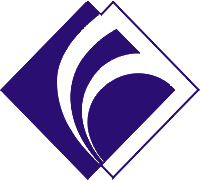 КВАЛИФИКАЦИОНЕН КУРСПОДГОТОВКА И КАНДИДАТСТВАНЕ ЗА РЪКОВОДНИ ПОЗИЦИИ В УЧИЛИЩЕДата: 11.06.2017Място: София, бул. „Климент Охридски“ 2 Лектор: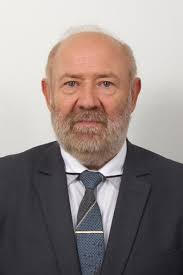 Проф. д.ик.н. Лучиян Ангелов Милков е завършил Софийски университет „Св.Климент Охридски“, специалност „Педагогика“ със специализация „Психология“. Бил е ръководител на катедра „Психология и педагогика“ в УНСС, а понастоящем е преподавател в катедра „Публична администрация“ в същия университет. Има множество публикации в областта на управлението на образованието и дидактиката. Работил е като консултант в МОН и обучава педагогически кадри по национални и международни програми.9.00-10.30 ч.Първа работна сесия: Нормативни изисквания и организация на конкурса за директори на общински и държавни училищаЗапознаванеЦели и програма на обучението. Връзка с предишни знания и опитОпределяне на очакванията на обучаемитеУсловия за допускане до конкурсДокументи на кандидатаДискусия за степента на готовност на обучаваните за участие в конкурса за директори.10.30-10.45 ч.Почивка10.45-12.15 ч. Втора работна сесия:Разработване на стратегия на училищетоКонтекст и заинтересовани страниВизия, мисия и целиУправление на преподаването и ученетоУправление на професионалното портфолио на педагогическите специалисти, атестиране и кариерно развитие. Управление на качеството в образователния процес и взаимодействия с висшестоящите административни органи.Управление на комуникациите в и на училището. Дискусия върху добри национални и чуждестранни практики12.15-13.15 ч.Обедна почивка13.15-14.45 ч. Трета работна сесияКритерии за оценка на управленската и лидерската компетентност на кандидатите за директори Разбиране за лидерството и мениджмънта на училището в български контекст.Демонстриране на комуникационна компетентност при лидерство и мениджмънт на училищетоУмения за разработване на политика, планиране и развитие на училището Умения за управление на преподаването и ученетоЛидерство и управление на хоратаУмения за управление на организационни системи, физически и финансови ресурси.Умения за планиране и провеждане на оценки на дейността на училището. Дискусия върху познаване и ползване на нормативната уредба при изпълнение на задълженията на директора на училището.Индивидуални задания за разработване на стратегия на училището.14.45-15.00 ч. Почивка15.00-17.00 ч. Четвърта работна сесияСитуационна игра „Тест и интервю при конкурс за директор на училище“Решаване на примерен тест. Дискусия за резултатите от теста. Как да се представим успешно пред комисията по конкурса за директори? Обобщение17.00Приключване на обучението